Муниципальный район «Вилюйский улус (район)» Республики Саха (Якутия)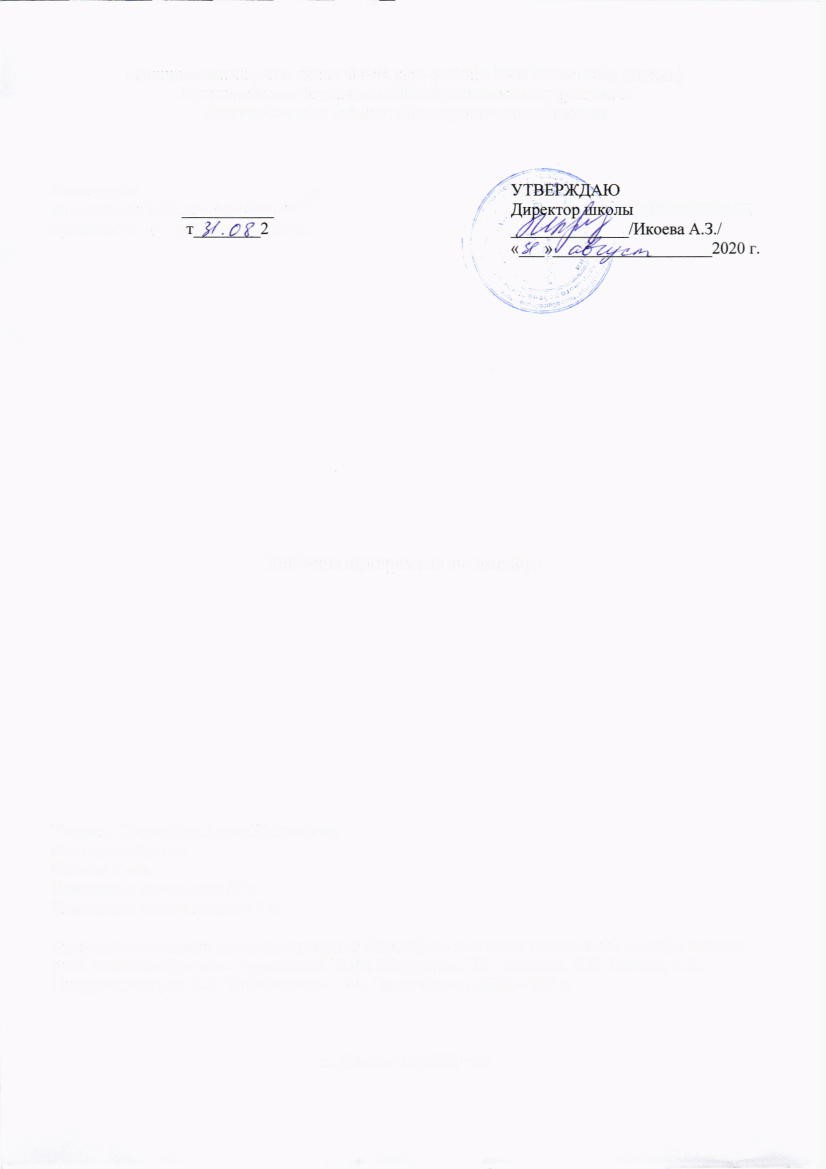 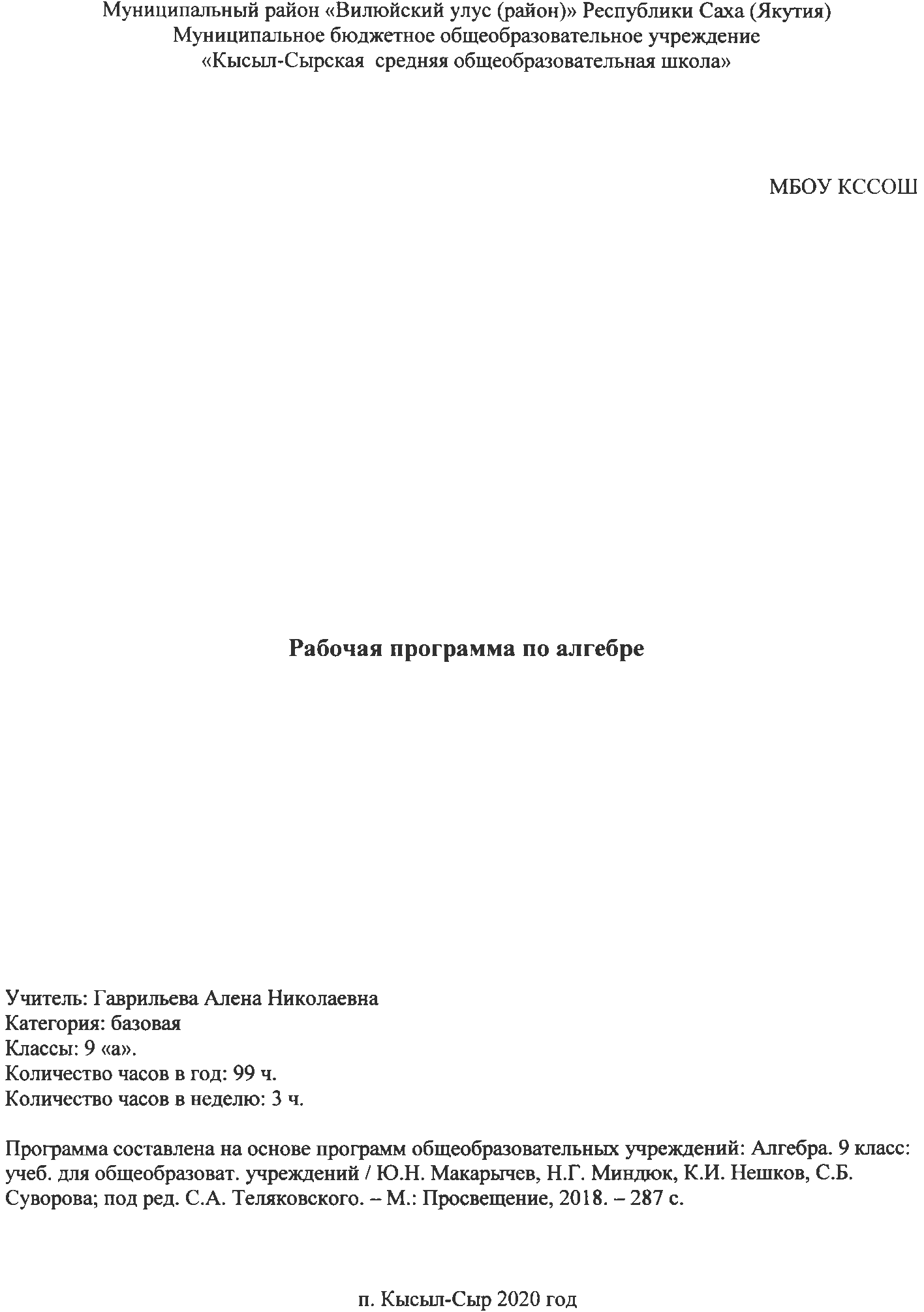 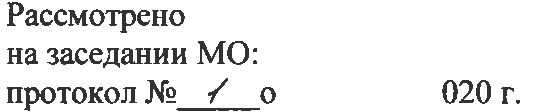 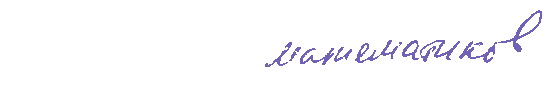 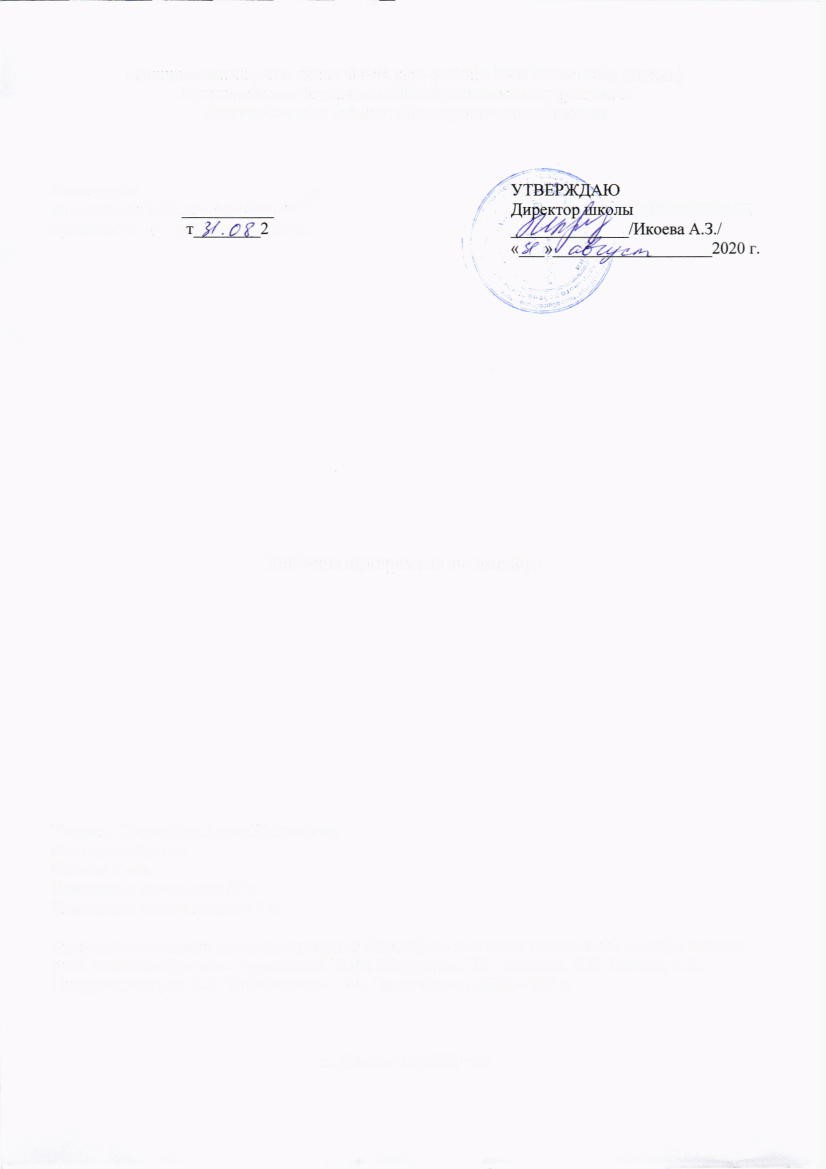 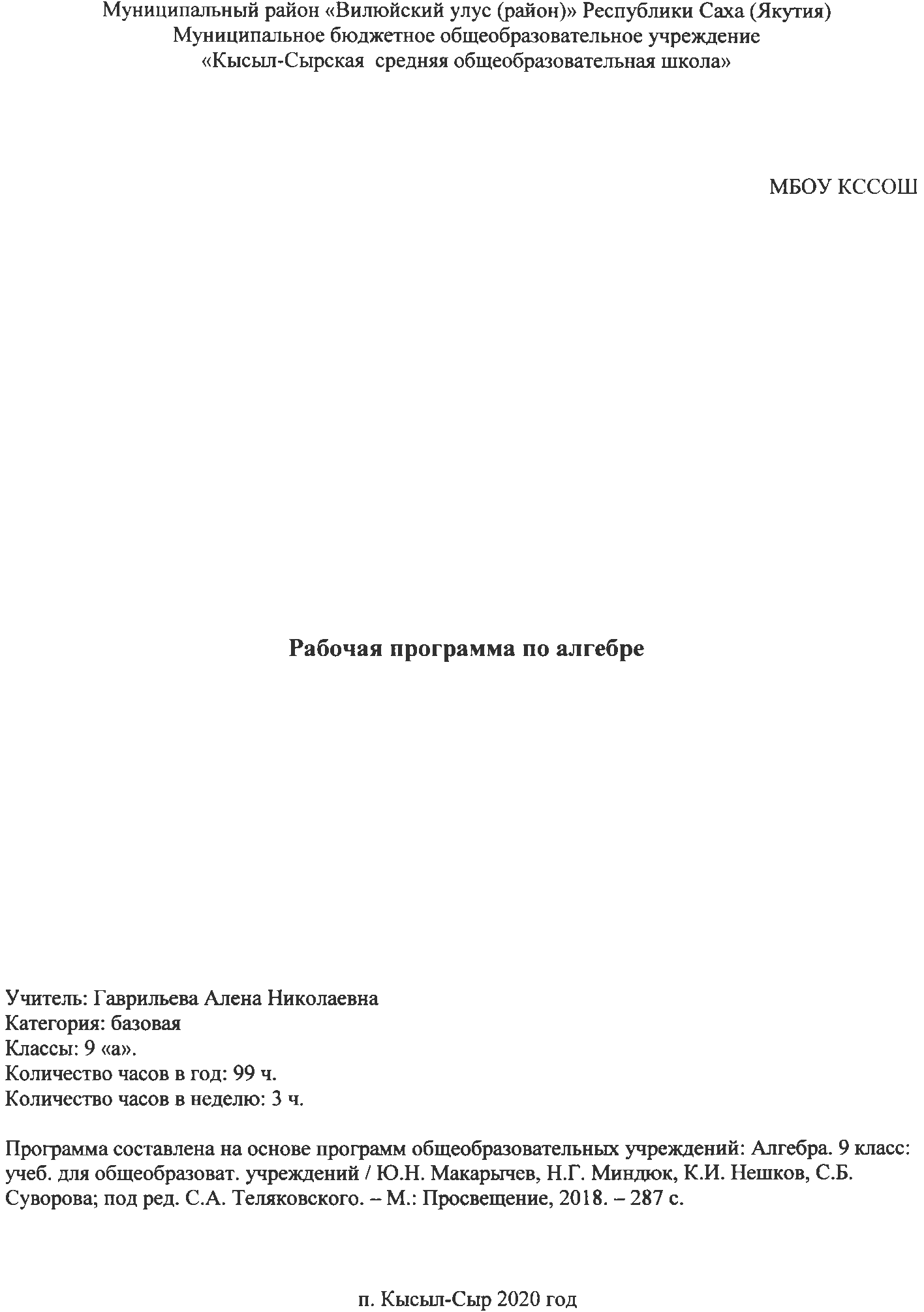 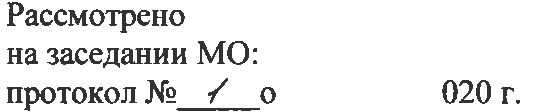 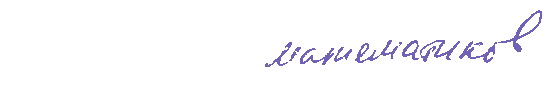 Пояснительная записка.Данная рабочая программа по алгебре ориентирована на учащихся 9 класса и реализуется на основе следующих документах:              Федеральные:Федеральный закон от 29 декабря 2012г. № 273-ФЗ «Об образовании в Российской Федерации».Постановлением Главного государственного санитарного врача Российской Федерации от 29 декабря 2010  года № 189  «Об утверждении СанПиН 2.4.2.2821-10 «Санитарно-эпидемиологические требования к условиям и организации обучения в общеобразовательных учреждениях».Приказ Министерства образования и науки РФ от 30 августа 2013г. №1015 «Об утверждении Порядка организации и осуществления образовательной деятельности по основным общеобразовательным программам – образовательным программам начального общего, основного общего и среднего общего образования» С изменениями и дополнениями от: 13 декабря 2013г., 28 мая 2014г., 17 июля 2015г.Приказ Министерства образования и науки РФ от 17 мая 2012 г. N 413 "Об утверждении федерального государственного образовательного стандарта среднего общего образования" в редакции от 29.06.2017 N 613.Примерная основная образовательная программа среднего общего образования, одобренная Федеральным учебно-методическим объединением по общему образованию (Протокол заседания от 28.06.2016 №2/16-з).Постановление Главного государственного санитарного врача РФ от 30.06.2020 г. «Об утверждении санитарно-эпидемиологических правил СП 3.1/2.4 3598-20».ФЗ от 30.06.2007 г. № 120-ФЗ «О внесении изменений в отдельные законодательные акты Российской Федерации по вопросу о гражданах с ограниченными возможностями здоровья» (ред. от 02.07.2013).Постановление Главного государственного санитарного врача РФ от 10.07.2015 №26 «Об утверждении СанПиН 2.4.2.3286-15 «Санитарно-эпидемиологические требования к условиям и организации обучения и воспитания в организациях, осуществляющих образовательную деятельность по адаптированным основным общеобразовательным программам для обучающихся с ограниченными возможностями здоровья».Приказ Минпросвещения России от 28.12.2018 N 345 "О федеральном перечне учебников, рекомендуемых к использованию при реализации имеющих государственную аккредитацию с изменениями от 8 мая 2019 г. № 233, от 22 ноября 2019 г. № 632, от 18 декабря 2019 г. № 695, от 18 мая 2020 г. №249.Региональные:Закон Республики Саха (Якутия) «Об образовании в Республике Саха (Якутия)», принят Государственным собранием (Ил Тумэн) РС (Я) 15.12.2014 1401-З №359-V.Санитарно-эпидемиологические требования к условиям и организации обучения в общеобразовательных учреждениях СанПин №2.4.2.2821-10 Приказ Министерства образования и науки РС(Я) № 01-03/309 от 11.05.2020г. «Об организации образовательного процесса в условиях режима повышенной готовности на территории РС(Я) и мерах по противодействию распространения новой коронавирусной инфекции (COVID-19).Школьные:Устав МБОУ «Кысыл-Сырской СОШ».Учебный план МБОУ «Кысыл-Сырская СОШ» на 2020-2021 учебный год.Приказ № 101 от 28.08.2020г. МБОУ КССОШ «Об утверждении УМК на 2020-2021 учебный год».Рабочая программа по алгебре для 9 класса составлена,  исходя из продолжительности учебного года в 34 недель,  на 102 часов учебного времени, 3 часа в неделю. В соответствии с календарным учебным графиком на 2020-2021 уч.год и расписание уроков 2020-2021 уч.года МБОУ «Кысыл-Сырской СОШ», в 9а классе 3 уроков совпадают с праздничными днями (08.03.21г., 03.05.21г., 10.05.21г.), поэтому программа рассчитана на 99 часа.Планируемые результаты изучения учебного предмета.Личностные, метапредметные и предметные результаты освоения алгебры в 9 классеПрограмма обеспечивает достижение следующих результатов освоения образовательной программы основного общего образования:личностные:сформированность ответственного отношения к учению, готовность и способности обучающихся к саморазвитию и самообразованию на основе мотивации к обучению и познанию, выбору дальнейшего образования на базе ориентировки в мире профессий и профессиональных предпочтений, осознанному построению индивидуальной образовательной траектории с учётом устойчивых познавательных интересов;сформированность целостного мировоззрения, соответствующего современному уровню развития науки и общественной практики;сформированность коммуникативной компетентности в общении и сотрудничестве со сверстниками, старшими и младшими, в образовательной, общественно полезной, учебно-исследовательской, творческой и других видах деятельности;умение ясно, точно, грамотно излагать свои мысли в устной и письменной речи, понимать смысл поставленной задачи, выстраивать аргументацию, приводить примеры и контрпримеры;представление о математической науке как сфере человеческой деятельности, об этапах её развития, о её значимости для развития цивилизации;критичность мышления, умение распознавать логически некорректные высказывания, отличать гипотезу от факта;креативность мышления, инициатива, находчивость, активность при решении алгебраических задач;умение контролировать процесс и результат учебной математической деятельности;способность к эмоциональному восприятию математических объектов, задач, решений, рассуждений.метапредметные:умение самостоятельно планировать альтернативные пути достижения целей, осознанно выбирать наиболее эффективные способы решения учебных и познавательных задач;умение осуществлять контроль по результату и по способу действия на уровне произвольного внимания и вносить необходимые коррективы;умение адекватно оценивать правильность или ошибочность выполнения учебной задачи, её объективную трудность и собственные возможности её решения;осознанное владение логическими действиями определения понятий, обобщения, установления аналогий, классификации на основе самостоятельного выбора оснований и критериев, установления родо-видовых связей;умение устанавливать причинно-следственные связи; строить логическое рассуждение, умозаключение (индуктивное, дедуктивное и по аналогии) и выводы;умение создавать, применять и преобразовывать знаковосимволические средства, модели и схемы для решения учебных и познавательных задач;умение организовывать учебное сотрудничество и совместную деятельность с учителем и сверстниками: определять цели, распределение функций и ролей участников, взаимодействие и общие способы работы; умение работать в группе: находить общее решение и разрешать конфликты на основе согласования позиций и учёта интересов; слушать партнёра; формулировать, аргументировать и отстаивать своё мнение;сформированность учебной и общепользовательской компетентности в области использования информационно-коммуникационных технологий (ИКТ- компетентности);первоначальные представления об идеях и о методах математики как об универсальном языке науки и техники, о средстве моделирования явлений и процессов;умение видеть математическую задачу в контексте проблемной ситуации в других дисциплинах, в окружающей жизни;умение находить в различных источниках информацию, необходимую для решения математических проблем, и представлять её в понятной форме; принимать решение в условиях неполной и избыточной, точной и вероятностной информации;умение понимать и использовать математические средства наглядности (рисунки, чертежи, схемы и др.) для иллюстрации, интерпретации, аргументации;умение выдвигать гипотезы при решении учебных задач и понимать необходимость их проверки;умение применять индуктивные и дедуктивные способы рассуждений, видеть различные стратегии решения задач;понимание сущности алгоритмических предписаний и умение действовать в соответствии с предложенным алгоритмом;умение самостоятельно ставить цели, выбирать и создавать алгоритмы для решения учебных математических проблем;умение планировать и осуществлять деятельность, направленную на решение задач исследовательского характера;Предметными результатами изучения алгебры в 9 классе являются следующие умения:Квадратичная функция:строить график квадратичной функции и применять графические представления для решения неравенств второй степени с одной переменной;выполнять простейшие преобразования графиков функций;находить область определения и область значений функции, промежутки знакопостоянства, промежутки возрастания и убывания функций, наибольшее и наименьшее значения, точки пересечения графика квадратичной функции с осями координат, нули функции;находить значения функций, заданных формулой, таблицей, графиком; решать обратную задачу;решать квадратные уравнения, определять знаки корней;выполнять разложение квадратного трехчлена на множители;решать квадратное неравенство методом интервалов.Уравнения и неравенства с одной переменной:решать целые уравнения методом введения новой переменной; разложением на множители и графическим способом;решать системы двух уравнений с двумя переменными графическим способом.Уравнения и неравенства с двумя переменными:решать уравнения с двумя переменными способом подстановки и сложения;решать задачи на совместную работу, на движение и другие составлением систем уравнений.Прогрессии:понимать значения терминов «член последовательности», «номер члена последовательности»;находить разность арифметической прогрессии, сумму n первых членов арифметической прогрессии и любой член арифметической прогрессии;вычислять любой член геометрической прогрессии по формуле, знать свойства членов геометрической прогрессии, находить сумму n первых членов геометрической прогрессии;выявлять, какая последовательность является арифметической (геометрической), если да, то находить d (q);решении «жизненных» — компетентностных задач);Степень с рациональным показателем:строить график функции у = хn, знать свойства степенной функции с натуральным показателем, уметь решать уравнения хn = а при четных и нечетных значениях n;выполнять простейшие преобразования и вычисления выражений, содержащих корни, применяя определение и изученные свойства арифметического корня n-й степени;выполнять простейшие преобразования выражений, содержащих степени с дробным показателем, используя при этом изученные свойства степеней с рациональным показателем.Элементы статистики и теории вероятностей:решать комбинаторные задачи на нахождение числа объектов или комбинаций путем перебора возможных вариантов, а также с использованием правила умножения;находить вероятности случайных событий в простейших случаях.Темы проектной работы и виды деятельности учащихся, направленные на достижение результата отражены в таблице нижеСодержание1.Свойства функций. Квадратичная функцияФункция. Свойства функций. Квадратный трехчлен. Разложение квадратного трехчлена на множители. Функция у = ах2 + bх + с, ее свойства и график. Степенная функция.Основная цель — расширить сведения о свойствах функций, ознакомить учащихся со свойствами и графиком квадратичной функции.В начале темы систематизируются сведения о функциях. Повторяются основные понятия: функция, аргумент, область определения функции, график. Даются понятия о возрастании и убывании функции, промежутках знакопостоянства. Тем самым создается база для усвоения свойств квадратичной и степенной функций, а также для дальнейшего углубления функциональных представлений при изучении курса алгебры и начал анализа.Подготовительным шагом к изучению свойств квадратичной функции является также рассмотрение вопроса о квадратном трехчлене и его корнях, выделении квадрата двучлена из квадратного трехчлена, разложении квадратного трехчлена на множители.Изучение квадратичной функции начинается с рассмотрения функции  у = ах2, ее свойств и особенностей графика, а также других частных видов квадратичной функции — функций у = ах2 + b, у = а (х - m)2. Эти сведения используются при изучении свойств квадратичной функции общего вида. Важно, чтобы учащиеся поняли, что график функции у = ах2 + bх + с может получен из графика функции у = ах2 с помощью двух параллельных   переносов.   Приемы   построений   графика   функции ах2 + bх + с отрабатываются  на  конкретных   примерах.   При этом  особое внимание следует уделить формированию у учащихся  умения указывать координаты вершины параболы, ее ось симметрии, направление ветвей параболы.При изучении этой темы дальнейшее развитие получает умение находить по графику промежутки возрастания и убывания функции, а также промежутки, в которых функция сохраняет знак. Учащиеся   знакомятся   со   свойствами   степенной   функции y=xn при четном и нечетном натуральном показателе n. Вводится понятие   корня   n-й   степени.   Учащиеся   должны   понимать смысл записей вида , . Они получают представление о нахождении значений корня с помощью калькулятора, причем выработка соответствующих умений не требуется.2.Уравнения и неравенства с одной переменнойЦелые уравнения. Дробные рациональные уравнения. Неравенства второй степени с одной переменной. Метод интервалов.Основная цель — систематизировать и обобщить сведения о решении целых и дробных рациональных уравнений с одной переменной, сформировать умение решать неравенства вида aх2 + bx + с > О или aх2 + bx + с < О, где а a≠0.В этой теме завершается изучение рациональных уравнений с одной переменной. В связи с этим проводится некоторое обобщение и углубление сведений об уравнениях. Вводятся понятия целого рационального уравнения и его степени. Учащиеся знакомятся с решением уравнений третьей степени и четвертой степени с помощью разложения на множители и введения вспомогательной переменной. Метод решения уравнений путем введения вспомогательных переменных будет широко использоваться в дальнейшем при решении тригонометрических, логарифмических и других видов уравнений.Расширяются сведения о решении дробных рациональных лишений. Учащиеся знакомятся с некоторыми специальными приемами решения таких уравнений.Формирование умений решать неравенства вида aх2 + bx + с > О или aх2 + bx + с < О, где а≠0, осуществляется с опорой на сведения о графике квадратичной функции (направление ветвей параболы, ее расположение относительно оси Ох).Учащиеся знакомятся с методом интервалов, с помощью которого решаются несложные рациональные неравенства.3.Уравнения и неравенства с двумя переменнымиУравнение с двумя переменными и его график. Системы уравнений второй степени. Решение задач с помощью систем уравнений второй степени. Неравенства с двумя переменными и их системы.Основная цель — выработать умение решать простейшие системы, содержащие уравнение второй степени с двумя переменными, и текстовые задачи с помощью составления таких систем.В данной теме завершается изучение систем уравнений с двумя переменными. Основное внимание уделяется системам, в которых одно из уравнений первой степени, а другое второй. Известный учащимся способ подстановки находит здесь дальнейшее  применение и позволяет сводить решение таких систем к решению квадратного уравнения.Ознакомление учащихся с примерами систем уравнений с двумя переменными, в которых оба уравнения второй степени, должно осуществляться с достаточной осторожностью и ограничиваться простейшими примерами.Привлечение известных учащимся графиков позволяет привести примеры графического решения систем уравнений. С помощью графических представлений можно наглядно показать учащимся, что системы двух уравнений с двумя переменными второй степени могут иметь одно, два, три, четыре решения или не иметь решений.Разработанный математический аппарат позволяет существенно расширить класс содержательных текстовых задач, решаемых с помощью систем уравнений.Изучение темы завершается введением понятий неравенства с двумя переменными и системы неравенств с двумя переменными. Сведения о графиках уравнений с двумя переменными используются при иллюстрации множеств решений некоторых простейших неравенств с двумя переменными и их систем.4.ПрогрессииАрифметическая и геометрическая прогрессии. Формулы n-го члена и суммы первых n членов прогрессии. Бесконечно убывающая геометрическая прогрессия.Основная цель — дать понятия об арифметической и геометрической прогрессиях как числовых последовательностях особого вида.При изучении темы вводится понятие последовательности, разъясняется смысл термина «n-й член последовательности», вырабатывается умение использовать индексное обозначение. Эти сведения носят вспомогательный характер и используются для изучения арифметической и геометрической прогрессий.Работа с формулами n-го члена и суммы первых п членов прогрессий, помимо своего основного назначения, позволяет неоднократно возвращаться к вычислениям, тождественным преобразованиям, решению уравнений, неравенств, систем.Рассматриваются характеристические свойства арифметической и геометрической прогрессий, что позволяет расширить круг предлагаемых задач.5.Элементы комбинаторики и теории вероятностейКомбинаторное правило умножения. Перестановки, размещения, сочетания. Относительная частота и вероятность случайного события.Основная цель — ознакомить учащихся с понятиями перестановки, размещения, сочетания и соответствующими формулами для подсчета их числа; ввести понятия относительной частоты и вероятности случайного события.Изучение темы начинается с решения задач, в которых требуется составить те или иные комбинации элементов и подсчитать их число. Разъясняется комбинаторное правило умножения, которое используется в дальнейшем при выводе формул для подсчета числа перестановок, размещений и сочетаний.При изучении данного материала необходимо обратить внимание учащихся  на   различие   понятий   «размещение»   и   «сочетание», формировать у них умение определять, о каком виде комбинаций  идет речь в задаче.В данной теме учащиеся знакомятся с начальными сведениями из теории вероятностей. Вводятся понятия «случайное событие», «относительная  частота»,   «вероятность  случайного  события. Рассматриваются статистический и классический подходы к определению вероятности  случайного события. Важно обратить внимание учащихся на то, что классическое определение вероятности можно применять только к таким моделям реальных событий, в  которых все исходы являются равновозможными. 6.ПовторениеТребования к уровню подготовки выпускниковВ результате изучения алгебры выпускник должен:знать/понимать:существо понятия математического доказательства; примеры доказательств;существо понятия алгоритма; примеры алгоритмов;как используются математические формулы, уравнения и неравенства; примеры их применения для решения математических и практических задач; как математически определенные функции могут описывать реальные зависимости; приводить примеры такого описания;как потребности практики привели математическую науку к необходимости расширения понятия числа;вероятностный характер многих закономерностей окружающего мира; примеры статистических закономерностей и выводов;смысл идеализации, позволяющей решать задачи реальной действительности математическими методами, примеры ошибок, возникающих при идеализации;уметь:выполнять основные действия со степенями с целыми показателями, с многочленами и с алгебраическими дробями; выполнять разложение многочленов на множители; выполнять тождественные преобразования рациональных выражений;применять свойства арифметических квадратных корней для вычисления значений и преобразований числовых выражений, содержащих квадратные корни;решать линейные, квадратные уравнения и рациональные уравнения, сводящиеся к ним;решать линейные неравенства с одной переменной и их системы;находить значения функции, заданной формулой, таблицей, графиком по ее аргументу; находить значение аргумента по значению функции, заданной графиком или таблицей;определять свойства функции по ее графику; применять графические представления при решении уравнений, систем, неравенств; описывать свойства изученных функций, строить их графики.Использовать приобретенные знания и умения в практической деятельности и повседневной жизни для:- выполнения расчетов по формулам, составления формул, выражающих зависимости между реальными величинами; нахождения нужной формулы в справочных материалах;- моделирования практических ситуаций и исследования построенных моделей с использованием аппарата алгебры; -описания зависимостей между физическими величинами соответствующими формулами при исследовании несложных практических ситуаций.Тематический планГрафик тематических контрольных работКалендарно-тематическое планирование5) применять различные способызаданияарифметическойигеометрической прогрессий прирешениизадач (особеннопри№ п/пНаименование разделов Всего часовКоличество контрольных работ № п/пНаименование разделов Всего часовКоличество контрольных работ 1.Квадратичная функция2222.Уравнения и неравенства с одной переменной 1413.Уравнения и неравенства с двумя переменными 1714.Арифметическая и геометрическая прогрессии1525.Элементы комбинаторики и теории вероятностей1216.Повторение191Итого998№Тема По плануПо факту1Контрольная работа №1 «Свойства функций»25.092Контрольная работа №2 «Квадратичная функция»23.103Контрольная работа №3 «Уравнения и неравенства с одной переменной»29.114Контрольная работа №4 «Уравнения и неравенства с двумя переменными»23.015Контрольная работа №5 «Арифметическая прогрессия»12.026Контрольная работа №6 «Геометрическая прогрессии»27.027Контрольная работа №7 «Элементы комбинаторики и теории вероятностей»09.04№урокаНаименование разделов и тем урокаКол-во часовПо плануПо фактуКвадратичная функция (22 часа)Квадратичная функция (22 часа)Квадратичная функция (22 часа)Квадратичная функция (22 часа)Квадратичная функция (22 часа)1-2Функция. Область определения и область значений функции21 четверть – 26 ч1 четверть – 26 ч1-2Функция. Область определения и область значений функции202.091-2Функция. Область определения и область значений функции204.093-5Свойства функций307.093-5Свойства функций309.093-5Свойства функций311.096-7Квадратный трехчлен и его корни214.096-7Квадратный трехчлен и его корни216.098-9Разложение квадратного трехчлена на множители218.098-9Разложение квадратного трехчлена на множители221.0910Контрольная работа №1 «Свойства функций»123.0911-12Функция y = ax2, ее график и свойства225.0911-12Функция y = ax2, ее график и свойства228.0913-14Графики функций y = ax2 + n, y = a(x – m)2230.0913-14Графики функций y = ax2 + n, y = a(x – m)2202.1015-18Построение графика квадратичной функции405.1015-18Построение графика квадратичной функции407.1015-18Построение графика квадратичной функции409.1015-18Построение графика квадратичной функции412.1019Функция y = xn114.1020Корень n-ой степени116.1021Степень с рациональным показателем119.1022Контрольная работа №2 «Квадратичная функция»121.10Уравнения и неравенства с одной переменной (14 часов)Уравнения и неравенства с одной переменной (14 часов)Уравнения и неравенства с одной переменной (14 часов)Уравнения и неравенства с одной переменной (14 часов)Уравнения и неравенства с одной переменной (14 часов)23-26Целое уравнение и его корни423.1023-26Целое уравнение и его корни426.1023-26Целое уравнение и его корни423-26Целое уравнение и его корни428.1023-26Целое уравнение и его корни430.1023-26Целое уравнение и его корни42 четверть – 21 ч2 четверть – 21 ч27-30Дробные рациональные уравнения409.1127-30Дробные рациональные уравнения411.1127-30Дробные рациональные уравнения413.1127-30Дробные рациональные уравнения416.1131-32Решение неравенств второй степени с одной переменной218.1131-32Решение неравенств второй степени с одной переменной220.1133-35Решение неравенств методом интервалов323.1133-35Решение неравенств методом интервалов325.1133-35Решение неравенств методом интервалов327.1136Контрольная работа №3 «Уравнения и неравенства с одной переменной»130.11Уравнения и неравенства с двумя переменными (17 часов)Уравнения и неравенства с двумя переменными (17 часов)Уравнения и неравенства с двумя переменными (17 часов)Уравнения и неравенства с двумя переменными (17 часов)Уравнения и неравенства с двумя переменными (17 часов)37-39Уравнение с двумя переменными и его график302.1237-39Уравнение с двумя переменными и его график304.1237-39Уравнение с двумя переменными и его график307.1240-42Графический способ решения систем уравнений309.1240-42Графический способ решения систем уравнений311.1240-42Графический способ решения систем уравнений314.1243-46Решение систем уравнений второй степени416.1243-46Решение систем уравнений второй степени418.1243-46Решение систем уравнений второй степени421.1243-46Решение систем уравнений второй степени423.1247-49Решение задач с помощью систем уравнений второй степени325.1247-49Решение задач с помощью систем уравнений второй степени33 четверть – 30 ч3 четверть – 30 ч47-49Решение задач с помощью систем уравнений второй степени311.0147-49Решение задач с помощью систем уравнений второй степени313.0150-51Неравенства с двумя переменными215.0150-51Неравенства с двумя переменными218.0152-53Системы неравенств с двумя переменными220.0152-53Системы неравенств с двумя переменными222.0154Контрольная работа №4 «Уравнения и неравенства с двумя переменными»125.01Арифметическая и геометрическая прогрессии (15 часов)Арифметическая и геометрическая прогрессии (15 часов)Арифметическая и геометрическая прогрессии (15 часов)Арифметическая и геометрическая прогрессии (15 часов)Арифметическая и геометрическая прогрессии (15 часов)55Последовательности127.0156-57Определение арифметической прогрессии. Формула n-го члена арифметической прогрессии229.0156-57Определение арифметической прогрессии. Формула n-го члена арифметической прогрессии201.0258-61Формула суммы первых  n членов арифметической прогрессии403.0258-61Формула суммы первых  n членов арифметической прогрессии405.0258-61Формула суммы первых  n членов арифметической прогрессии408.0258-61Формула суммы первых  n членов арифметической прогрессии410.0262Контрольная работа №5 «Арифметическая прогрессия»112.0263-65Определение геометрической прогрессии. Формула n-го члена геометрической прогрессии315.0263-65Определение геометрической прогрессии. Формула n-го члена геометрической прогрессии317.0263-65Определение геометрической прогрессии. Формула n-го члена геометрической прогрессии319.0266-68Формула суммы первых  n членов геометрической прогрессии322.0266-68Формула суммы первых  n членов геометрической прогрессии324.0266-68Формула суммы первых  n членов геометрической прогрессии326.0269Контрольная работа №6 «Геометрическая прогрессии»101.03Элементы комбинаторики и теории вероятностей (12 часов)Элементы комбинаторики и теории вероятностей (12 часов)Элементы комбинаторики и теории вероятностей (12 часов)Элементы комбинаторики и теории вероятностей (12 часов)Элементы комбинаторики и теории вероятностей (12 часов)70-71Примеры комбинаторных задач203.0370-71Примеры комбинаторных задач205.0372Перестановки210.0373-74Размещения212.0373-74Размещения215.0375-76Сочетания217.0375-76Сочетания219.0377-78Относительная частота случайного события24 четверть – 25 ч4 четверть – 25 ч77-78Относительная частота случайного события229.0377-78Относительная частота случайного события231.0379-80Вероятность равновозможных событий202.0479-80Вероятность равновозможных событий205.0481Контрольная работа №7 «Элементы комбинаторики и теории вероятностей»107.04Итоговое повторение.Итоговая контрольная работа. Подготовка к ОГЭ (18 час)Итоговое повторение.Итоговая контрольная работа. Подготовка к ОГЭ (18 час)Итоговое повторение.Итоговая контрольная работа. Подготовка к ОГЭ (18 час)Итоговое повторение.Итоговая контрольная работа. Подготовка к ОГЭ (18 час)Итоговое повторение.Итоговая контрольная работа. Подготовка к ОГЭ (18 час)82-83Квадратичная функция209.0482-83Квадратичная функция212.0484-85Уравнения и неравенства с одной переменной214.0484-85Уравнения и неравенства с одной переменной216.0486-87Уравнения и неравенства с двумя переменными219.0486-87Уравнения и неравенства с двумя переменными221.0488-89Арифметическая и геометрическая прогрессии223.0488-89Арифметическая и геометрическая прогрессии226.0490-91Элементы комбинаторики и теории вероятностей228.0490-91Элементы комбинаторики и теории вероятностей230.0492-102Подготовка к ОГЭ805.0592-102Подготовка к ОГЭ807.0592-102Подготовка к ОГЭ812.0592-102Подготовка к ОГЭ814.0592-102Подготовка к ОГЭ817.0592-102Подготовка к ОГЭ819.0521.0524.05